WOS kl.8Temat: Jak kształtowały się prawa człowieka-27.04.2020Prawa człowieka. Uczeń: uzasadnia, że godność człowieka jest podstawą różnych systemów moralnych; wyjaśnia, że jest ona źródłem powszechnych, przyrodzonych, nienaruszalnych i niezbywalnych wolności i praw człowieka; analizuje sformułowania preambuły Powszechnej Deklaracji Praw CzłowiekaPrzepisz do zeszytu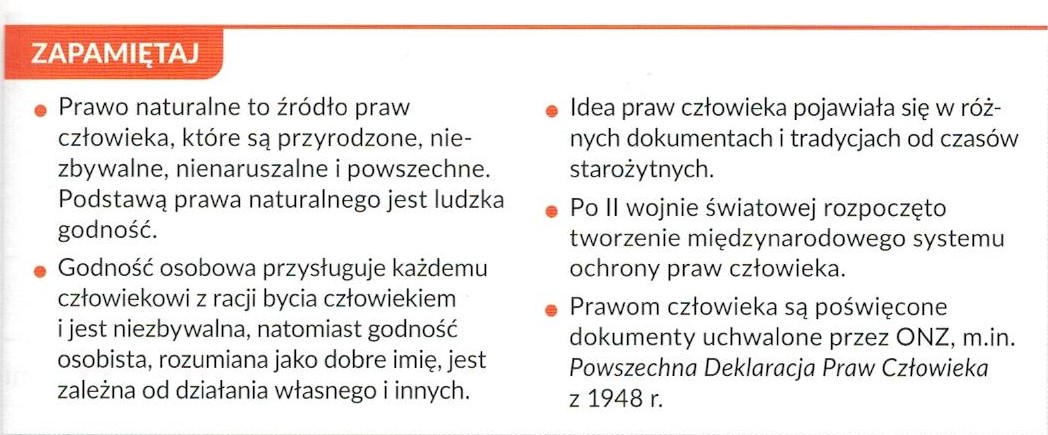 